ALG Webinar:  Copyright and Open Licensing for Affordable and OER CoursesSeptember 25, 2015Selected Copyright ResourcesLisa A. MacklinDirector, Scholarly Communications OfficeEmory University LibrariesBooksCrews, Kenneth D., Copyright Law for Librarians and Educators:  Creative Strategies and Practical Solutions.  3rd ed. Chicago:  American Library Association, 2012.Hirtle, Peter B., Emily Hudson, and Andrew T. Kenyon.  Copyright and Cultural Institutions:  Guidelines for Digitization for U.S. Libraries, Archives & Museums (2009), Cornell University Library at http://ecommons.cornell.edu/handle/1813/14142 Note:  Issued under a Creative Commons Attribution-Noncommercial-No Derivatives 3.0 License and also available for sale.Online classesCopyright for Educators & Librarians by Kevin Smith, Lisa A. Macklin and Anne Gilliland.  Coursera free online course available on demand at https://www.coursera.org/learn/copyright-for-educationComing late fall 2015:Copyright and Multimedia by Kevin Smith, Lisa A. Macklin and Anne Gilliland.  This expansion of the first course will be available as a Coursera free online course available on demand.Websites - GeorgiaALG Copyright Informationhttp://www.affordablelearninggeorgia.org/open_resources/open_licensing_and_copyrightUniversity System of Georgia 6.3 Intellectual Properties Policyhttp://www.usg.edu/policymanual/section6/C352/Websites – United StatesU.S. Copyright Lawhttp://www.copyright.gov/title17/U.S. Copyright Office Fair Use Indexhttp://copyright.gov/fair-use/Center for Social Media Code of Best Practices http://www.centerforsocialmedia.org/fair-use/best-practicesCode of Best Practices in Fair Use for Academic and Research Libraries http://www.arl.org/focus-areas/copyright-ip/fair-use/code-of-best-practicesCopyright Term and the Public Domain in the United Stateshttps://copyright.cornell.edu/resources/publicdomain.cfmCreative Commonshttp://creativecommons.org/Creative Commons and OERhttp://creativecommons.org/education#OERCC Video: Finding, Using, Modifying and Creating OER: Copyright, Fair Use and Creative Commons http://www.howtoresolved.com/public/index.php/tube/m5wRUHl6ZVU/finding-using-modifying-and-creating-oer-copyright-fair-use-and-creative-commons-part-1SPARC Open Educationhttp://www.sparc.arl.org/issues/open-educationStanford University Basics of Getting Permissionhttp://fairuse.stanford.edu/overview/introduction/getting-permission/Stanford University Copyright and Fair Usehttp://fairuse.stanford.edu/internet-resources/TEACH Act Toolkit by Peggy Hoonhttp://lib.lsu.edu/services/copyright/teach/index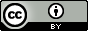 https://creativecommons.org/licenses/by/4.0/